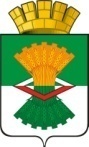 ФИНАНСОВЫЙ ОТДЕЛ АДМИНИСТРАЦИИМАХНЁВСКОГО МУНИЦИПАЛЬНОГО ОБРАЗОВАНИЯПРИКАЗ от  30.12.2021 г.                                                                                                             № 61                                         п.г.т. МахнёвоО внесении изменений в сводную бюджетную  роспись  бюджета Махнёвского муниципального образования на 2021 год и плановый период 2022 и 2023 годы,  утвержденную приказом Финансового отдела Администрации Махнёвского муниципального образования от 19.01.2021г. № 2 (с изменениями от 25.01.2021г. № 4, от 04.02.2021г. №7, от 16.02.2021г. № 12, от 15.03.2021г. №13, от 01.04.2021г. № 16, от 17.05.2021г. № 21, от 20.05.2021г. № 23, от 25.06.2021г. № 28, от 02.08.2021 г. №32, от 11.10.2021г. №33, от 03.12.2021 г.№54)       В соответствии со ст. 217 Бюджетного кодекса Российской Федерации, на основании решения Думы Махнёвского муниципального образования от 21.12.2021 года  № 107«О внесении изменений в решение Думы Махнёвского муниципального образования от 22.12.2020 года № 35 «О бюджете Махнёвского муниципального образования на 2021 год и плановый период 2022 и 2023 годы»  (с изменением от 20.01.2021г № 40, от 03.02.2021г. №43, от 25.03.2021г. №45, от 18.05.2021г. №65, от 23.06.2021г. №68, от 27.07.2021г. № 74, от 05.10.2021г. №89, от 29.11.2021г.№98),ПРИКАЗЫВАЮ: 1. Внести изменения в сводную бюджетную роспись бюджета Махнёвского муниципального образования на 2021 год и плановый период 2022 и 2023 годов согласно приложению № 1.2. Контроль исполнения настоящего приказа оставляю за собой.И.о.начальника Финансового отделаАдминистрации Махнёвского МО                                                            С.А.Козуб